Colegio Santa María de Maipú                                                            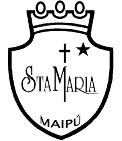           Departamento de Lenguaje. GUÍA DE VOCABULARIO N° 1 “UT Y LAS ESTELLAS”, DE PILAR MOLINA LLORENTE7° BÁSICO                                                                                                                                                                                                                                                                                                                                       Nombre: ____________________________________ 7 º Básico _____ Fecha: Instrucciones: Debes buscar el significado de cada palabra destacada, así también un sinónimo, para luego redactar una oración donde utilices la palabra destacada. (1 punto cada ítem)Desde entonces, todos se separaban de Ut con aprensión.Significado: _________________________________________________________________________________________________________________________________________Similar: ___________________________________________________________________Oración: __________________________________________________________________Él había esperado encontrar unos dioses a los que tenía que hacer un rostro con sus punzones, no hallarse ante dos palos negros y duros. Significado: _________________________________________________________________________________________________________________________________________Similar: ___________________________________________________________________Oración: __________________________________________________________________La luz se filtraba por las rendijas del techo de la caverna y la iluminaba de luz azul. Significado: _________________________________________________________________________________________________________________________________________Similar: ___________________________________________________________________Oración: __________________________________________________________________Allí no había recelos, ni nadie lo miraba con asco; todo era paz y era suyo. Significado: _________________________________________________________________________________________________________________________________________Similar: ___________________________________________________________________Oración: __________________________________________________________________Fel estaba absorto en el ágil ir y venir de las manos de Ut. Significado: _________________________________________________________________________________________________________________________________________Similar: ___________________________________________________________________Oración: __________________________________________________________________El jefe se volvió contrariado y sin decir nada entró en su cueva. Significado: _________________________________________________________________________________________________________________________________________Similar: ___________________________________________________________________Oración: __________________________________________________________________Puso una de sus manos en el hombro de su hijo y con voz rebosante le ordenó.Significado: _________________________________________________________________________________________________________________________________________Similar: ___________________________________________________________________Oración: __________________________________________________________________La piedra cruzó el aire y se incrustó entre los ojos de la bestia, que cayó hacia atrás. Todo el valle retumbó con su peso. Significado: _________________________________________________________________________________________________________________________________________Similar: ___________________________________________________________________Oración: __________________________________________________________________La piedra cruzó el aire y se incrustó entre los ojos de la bestia, que cayó hacia atrás. Todo el valle retumbó con su peso. Significado: _________________________________________________________________________________________________________________________________________Similar: ___________________________________________________________________Oración: __________________________________________________________________Eres muy valiente y tu hazaña se contará de generación en generación. Significado: _________________________________________________________________________________________________________________________________________Similar: ___________________________________________________________________Oración: __________________________________________________________________Ese será el pretexto que me servirá para eliminar a la tribu completa.Significado: _________________________________________________________________________________________________________________________________________Similar: ___________________________________________________________________Oración: __________________________________________________________________Las mujeres tuvimos que salir a buscar agua entre los témpanos helados y muchas de ellas murieron de frío. Significado: _________________________________________________________________________________________________________________________________________Similar: ___________________________________________________________________Oración: __________________________________________________________________Subieron amparados por las sombras de las rocas y árboles, arrastrándose por el suelo y sorteando las grietas. Significado: _________________________________________________________________________________________________________________________________________Similar: ___________________________________________________________________Oración: __________________________________________________________________No sabía si habría obrado bien al unirse a Ut, pero su locura lo arrastraba. Significado: _________________________________________________________________________________________________________________________________________Similar: ___________________________________________________________________Oración: __________________________________________________________________El mismo tenia curiosidad por saber algo de la cueva sagrada, por conocer el sitio donde Ut había fraguado sus ideas de las que salían tan bellas palabras. Significado: _________________________________________________________________________________________________________________________________________Similar: ___________________________________________________________________Oración: __________________________________________________________________La luz abrió paso entre las copas de pinos y las estrellas que acabaron de salir se rieron de su pedantería, Significado: _________________________________________________________________________________________________________________________________________Similar: ___________________________________________________________________Oración: __________________________________________________________________Ya veo. Tú estabas confabulado con este asqueroso ser inútil para que todo nuestro plan fracase. Significado: _________________________________________________________________________________________________________________________________________Similar: ___________________________________________________________________Oración: __________________________________________________________________Con el orgullo a flor de piel y la nobleza bulléndole en la sangre. Significado: _________________________________________________________________________________________________________________________________________Similar: ___________________________________________________________________Oración: __________________________________________________________________La luz iluminó el valle y la calma seguía agazapada entre los pinos. Significado: _________________________________________________________________________________________________________________________________________Similar: ___________________________________________________________________Oración: __________________________________________________________________En mi tribu, los niños no hablan con los guerreros si éstos no les dan permiso antes, y tú ya me has importunado dos veces.Significado: _________________________________________________________________________________________________________________________________________Similar: ___________________________________________________________________Oración: __________________________________________________________________Objetivo Incrementar el vocabulario, considerando el texto Ut y las estrellas, de Pilar Molina LlorentePuntaje total: 60 puntos. Puntaje obtenido:            puntos Nota: 